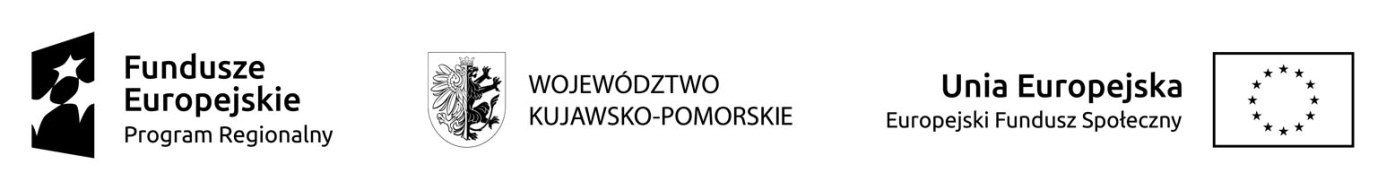 Załącznik nr 1Szczegółowy opis przedmiotu zamówienia:  Przedmiotem zamówienia jest zakup i dostawa materiałów edukacyjnych/dydaktycznych :1) „Mistrz słowa” Wydawnictwo Alexander2) „Opowieści dziwnej treści” Wydawnictwo Alexander3) „Tik Tak” Wydawnictwo ICOM POLAND4) „Inspektor Pytanko” Wydawnictwo Alexander5) „Poznaj Polskę” Wydawnictwo Alexander6) „ Uczę się w mig” Wydawnictwo Multigra7) „Zwierzęta świata” Wydawnictwo Trefl8) „Bipper” Wydawnictwo Buzzer9) „Mały konstruktor” Wydawnictwo Alexander10) „Family Ego” Wydawnictwo TreflKażda zmiana w liście wymaganych materiałów dydaktyczych/edukacyjnych do zakupu i dostawy musi zostać zgłoszona Zamawiającemu i przez niego zaakceptowana przed zrealizowaniem zamówienia.